Haló, děti, máte svátek 31. 5. - 4.6. 2020									Bc. Petra Moravcová 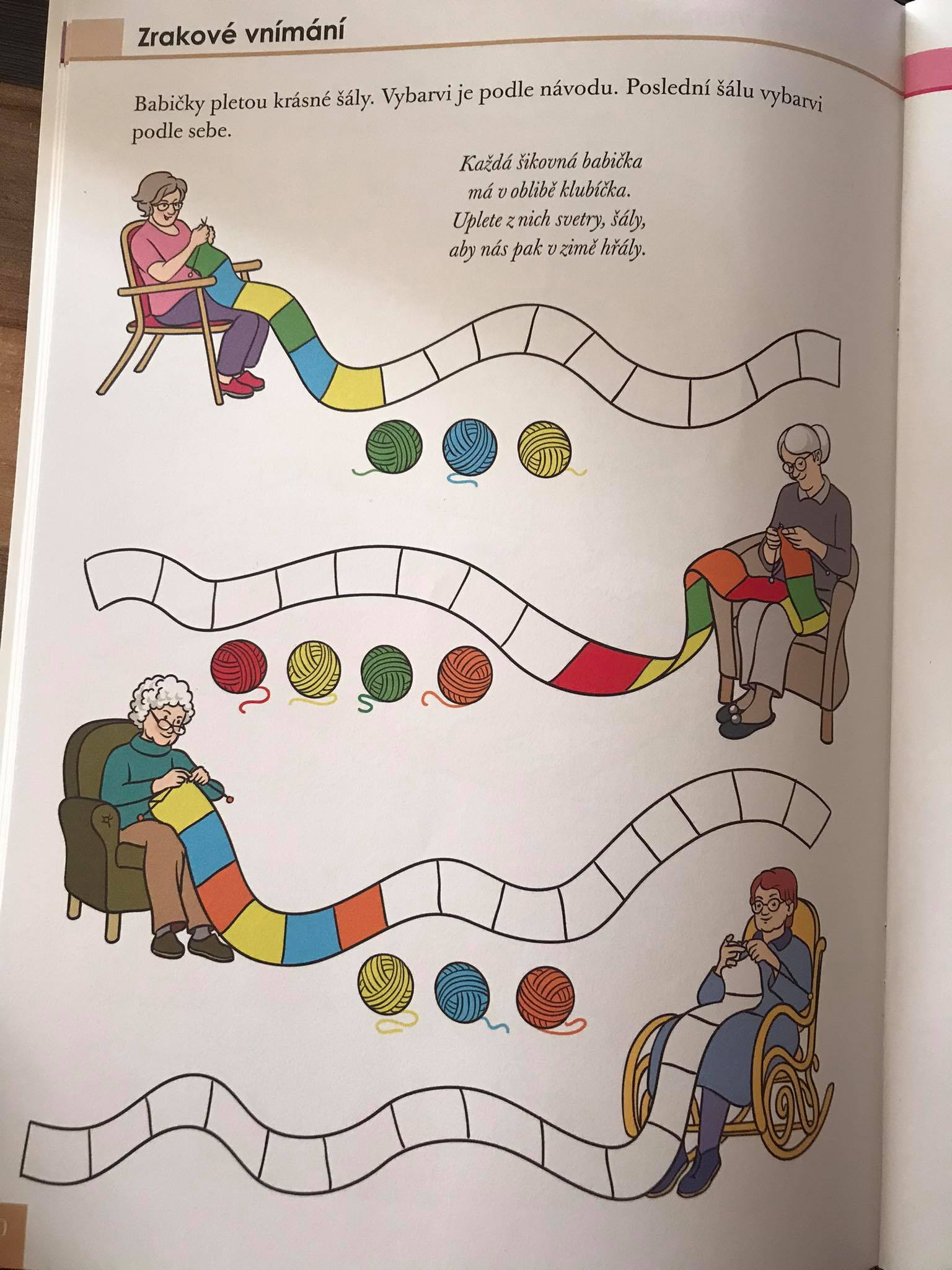 PONDĚLÍ31.5RH-Volná hra dtí v herně i u stolečku (hra s auty, volné kreslení), hry v centrech aktivit (obchůdek, kuchyňka,…)KK-Přivítání se básní „Dobré ráno“ + „Dobrý den“. Procvičení počítání do 20, procvičení začátečních písmen a vytleskávání. Opakování ročních období, měsíců a dní v týdnu. Seznámení s tématem týdne. PH-„Dle přání dětí“HČ-„Nácvik písně -  Na políčku v jetelíčku“ – 1. sloka, před nacvičováním rozezpívání a dechová cvičení.Volná hra dětí v herně i u stolečku. ÚTERÝ1.6RH-Prohlížení knih, kinetický písek, omalovánky, stavebnice, dětské chůdy – bezpečnost, hry ve skupině i individuálně.KK-Povídání si o počasí – vyplnění přírodního kalendáře, povídání si o hmyzu, který žije v trávě a podobně. Poznávání obrázků. PCH-„Pohyb dětí venku – na školním hřišti při plnění úkolů – cesta za pokladem“  HČ-„Cesta za pokladem“ – děti plní připravené úkoly (dřepy, bobřík mlčení, otázky). Při splnění všech úkolů děti objeví poklad (truhla, bedna sladkostí). Hra na Mrazíka – venku na prostranství mateřské školy.STŘEDA5.5RH-Rozvoj jemné i hrubé motoriky – práce s modelínou, skákání na gymnastických míčích. Námětové hry – na doktora, na rodinu, na zvířátka a podobně.KK-Procvičení geometrických tvarů, procvičení čísel (obrázky), opakování správného chování v divadle, ve školce, vysvětlení pojmu mezi tikáním a vykáním. PH-„Molekuly“ – tvoření skupin dle zadaného číslaHČ-„Dramatizace pohádky O perníkové chaloupce“ – pomůcky viz krabice určená k dramatizaci pohádky. Nejprve převyprávění pohádky dětem, poté určení hlavních postav. Kdo nebude hrát – sedí jako divák v divadle. ČTVRTEK6.5RH-Děti si hrají v herně i u stolečků, individuální práce s předškoláky (logo. chvilka, logické myšlení), volná kresba, střihání dle čar.KK-Přivítání se básní „Dobrý den“, opakování hmyzu, geometrických tvarů, PCH-„Rozcvičení v kruhu – zrcadlo“ – každý vymyslí jeden cvikHČ-„Opičí dráha – běh, přítahy na lavičce, žabáci, slalom, prolézání tunelem a podobně. Malování s temperami - dle své fantazie Stavění s legem, dřevěnými kostkami PÁTEK7.5RH-Volná hra u stolečků i v herně (námětové hry v herně-na doktora, hry s lepivými kuličkami, hry s autíčky a panenkami.KK-Shrnutí celého týdne – co jsme dělali, opakování emocí, opaků, zpěv známých písní – Lečo, Jaro, léto, Vláček, Na políčku v jetelíčku. PH-„Na sochy“HČ-„Pracovní list“ – procvičení zrakového vnímání. Vybarvení správných částí šály, jak jsou předem zadané barvy. 